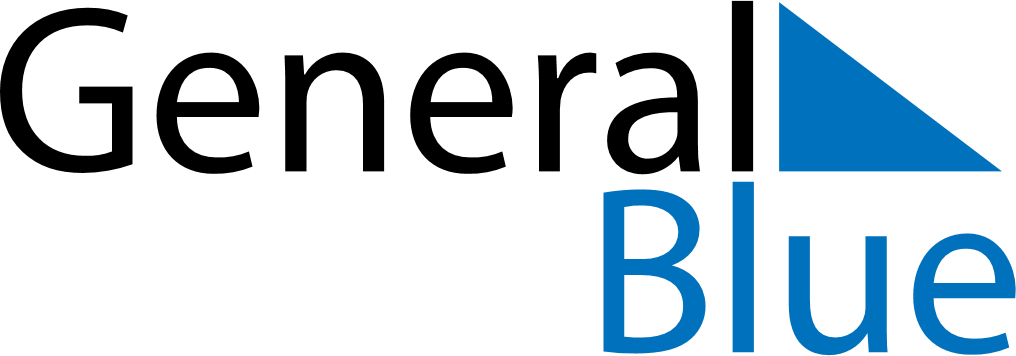 May 2018May 2018May 2018BruneiBruneiSUNMONTUEWEDTHUFRISAT12345678910111213141516171819First day of Ramadan202122232425262728293031